Powiat Opoczyński ogłasza nabór nauczycieli uczących przedmiotów kształcenia zawodowego 
w Zespole Szkół Ponadgimnazjalnych 
w Drzewicy do projektu „Doskonalenie umiejętności i kompetencji praktycznych uczniów Technikum i poszerzenie kompetencji nauczycieli Zespołu Szkół Ponadgimnazjalnych w Drzewicy – kolejny krok do sukcesu zawodowego absolwentów szkoły”      W projekcie może uczestniczyć 27 uczniów/uczennic Technikum Zespołu Szkół Ponadgimnazjalnych w Drzewicy z klas II-III z  kierunku: technik logistyk oraz 3 nauczycieli, uczących w Zespole przedmiotów kształcenia zawodowego.Nauczyciele mogą uczestniczyć w następujących formach wsparcia: Studia podyplomowe z zakresu Logistyki i spedycji,Studia podyplomowe z zakresu Informatyki,Szkolenie z obsługi zakupionego sprzętu i pomocy dydaktycznych.	Nauczyciele mogą zgłaszać się do udziału w projekcie poprzez wypełnienie i podpisanie formularza zgłoszeniowego dostępnego w Biurze Projektu, sekretariacie szkoły, stronach internetowych: Powiatu Opoczyńskiego i Zespołu Szkół Ponadgimnazjalnych w Drzewicy. 
Do formularza zgłoszeniowego niezbędne jest oświadczenie dyrektora szkoły, informujące 
o nauczanym przedmiocie zawodowym.Wypełniony formularz należy złożyć do 24 października 2016 r. w biurze projektu lub sekretariacie szkoły.Projekt realizowany jest w ramach:Osi priorytetowej XI Edukacja, Kwalifikacje, UmiejętnościDziałania XI.3 Kształcenie zawodowePoddziałania XI.3.1 Kształcenie zawodowe.   Realizator projektu: Powiat Opoczyński, ul. Kwiatowa 1 a, 26-300 Opoczno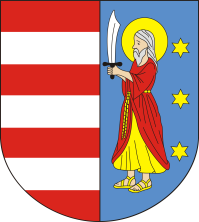    Biuro projektu: Starostwo Powiatowe w Opocznie, ul. Rolna 6 pok. 211,    26-300 Opoczno, tel. 44 736 15 54                         e-mail: projekty@opocznopowiat.pl                         Koordynator Projektu: Justyna Chodorowska                         Asystent Koordynatora Projektu: Daria Jóźwik